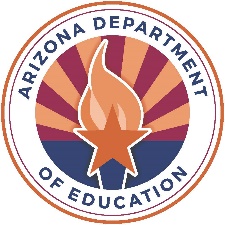 State of ArizonaDepartment of EducationFiscal Year (FY) 2025 School Safety Program (SSP) – Continuation GrantApplication InstructionsGrant OverviewThe School Safety Program is a state-funded grant that places school counselors, school social workers, school resource officers (SROs), school safety officers (SSOs), and juvenile probation officers (JPOs) in selected schools to support, promote and enhance safe and effective learning environments for all students.Eligibility Arizona public schools and charter schools are currently funded under one of these grants:FY 24 School Safety Program – Current Grantee Applicants – Year 1FY 23 School Safety Program – New Grantee SRO JPO – Year 1 FY 23 School Safety Program – New Grantee SC SW – Year 1Release Date March 01, 2024Due Date May 03, 202411:59 PM*How to Access the SSP – Continuation Grant Funding ApplicationThe School Safety Program – Continuation Grant Funding Application can be accessed through the Arizona Department of Education’s (ADE) Grants Management Enterprise (GME) at https://gme.azed.gov.  The online application must be completed and submitted in the status of LEA Authorized Representative Approved in GME by 11:59 p.m. on May 03, 2024.Program AssistanceFor programmatic questions and assistance with the application, contact the School Safety Program by emailing the School Safety & Social Wellness inbox at SchoolSafety.SocialWellness@azed.gov. For technical assistance with the online system, contact GME at 602-542-3901 or via Help Desk.*Note:  Programmatic assistance and technical assistance for GME is available from 8:00 a.m. to 5:00 p.m.  There will be no support available from the School Safety Program office or GME after 5:00 p.m. on Friday, May 03, 2024.Navigating the Grants Management Enterprise (GME) Online Funding ApplicationBelow are the steps to complete the School Safety Program – Continuation Grant Funding Application.Accessing the SystemIf you already have access to GME, access the system via https://gme.azed.gov/. If you do not have access to ADEConnect or GME:Contact your District’s Entity Administrator for ADEConnect and GME access, then follow the steps below:Enter username and password for ADEConnect Single Sign On.Click on the Grants Management link Click GME Sign-in (left menu) and enter your email address and password.Accessing the FY 2025 School Safety Program – Continuation Funding ApplicationOn the main GME homepage, hover over Search to access the drop-down menu list to select & click on GrantsSelect the Fiscal Year drop-down menu button, 2025Find the Funding Application drop-down menu button.  Scroll, select & click on School Safety Program ContinuationClick on the Search buttonA list of District/Organization Names will appear. Scroll and find your district/charter.You are ready to begin completing your application. Completing the ApplicationA complete application consists of the following parts: Funding DisclaimerRead the Funding DisclaimerFFATA & GSA VerificationRead and complete Questions 1 -3General Statement of Assurances (GSA): The GME requires acceptance of the GSA, which includes the following statement: Misrepresentation of information on grant applications can result in termination of program participation.  To review the General Statement of Assurance link on the Grants home page, please visit http://www.azed.gov/grants-management/gsa/.  Program Information/InstructionInformation provided to successfully complete the application and requirementsThe deadline to submit a completed application is May 03, 2024.District/Charter Administrator Information and AssuranceEnter District/Charter Administrator informationEnter District/Charter Administrator Training Attendance for FY 2024*Note: If there has been a change in District Administrator from FY 2024 to FY 2025, please enter the following: Select NoEnter the name of the FY 2024 District Administrator and the training attendedRead and answer District/Charter Administrator AssuranceSchool Safety Program – Continuation Pages (complete for each school site applicant)Select School Name from School Safety Program – Continuation drop-down box.BudgetClick on “Budget” link.Select “View” by Object or Function Code.Enter dollar amount for the Budget Line Items Approved for Inclusion in Budget (by Object and Function Code)6100 – Salaries: Enter dollar amount for salaries for School Counselor/Social WorkerPlease indicate if the position is full-time or part-time in the budget narrativePlease use Function Code: 2100, 2200, 2600, 2700 – Support Services (Students, Instr., Operation, Transport.)6200 – Employee Benefits: Enter dollar amount for salaries for School Counselor/Social WorkerPlease use Function Code: 2100, 2200, 2600, 2700 – Support Services (Students, Instr., Operation, Transport.)Please provide a detailed breakdown of benefit costs in the Narrative Description. 6300 – Purchased Professional Services: Enter dollar amount for purchased services for Officers or contracted services for a School Counselor/Social WorkerOfficers: Please indicate the number of months the officer will be serving (10, 11, or 12) in the budget narrativeSchool Counselor/Social Worker: Please indicate if the position is full-time or part-time in the budget narrativePlease use Function Code: 2100, 2200, 2600, 2700 – Support Services (Students, Instr., Operation, Transport.)Site Level Information Click on “Site Level Information” link. Check Primary, Secondary, Additional Site InformationComplete Primary Site informationCheck Secondary if there is a Joint SiteComplete Joint Site InformationCheck Additional if there is a third site Complete Additional Joint Site InformationSite Administrator Contact InformationClick on “Site Administrator Contact Information” linkComplete Primary Site Administrator Contact InformationEnter Primary Site Administrator Training Attendance for FY 2024*Note: If there has been a change in Site Administrator from FY 2024 to FY 2025, please enter the following: Select NoEnter the name of the FY 2024 Site Administrator and the training attendedCheck Yes if there is a Secondary Joint SiteComplete Joint Site Administrator Contact InformationEnter Joint Site Administrator Training Attendance for FY 2024*Note: If there has been a change in Joint Site Administrator from FY 2024 to FY 2025, please enter the following: Select NoEnter the name of the FY 2024 Joint Site Administrator and the training attendedCheck No if there is no Joint SiteProceed to next section     SROJPO Site Award Contact InformationClick on “SROJPO Site Award Contact Information” linkFrom the drop box in question 1, select if this is your First Position request or the Second Position request for your site. Complete Officer InformationComplete Agency Supervisor InformationEnter Agency Supervisor Training Attendance for FY 2024 (Question 8)*Note: If there has been a change in Agency Supervisor from FY 2024 to FY 2025, please enter the following: Select NoEnter the name of the FY 2024 Agency Supervisor and the training attendedComplete Summer/Intersession Section Select No if the officer is serving 10 months on campusSelect Yes if the officer is serving 11-12 months on campusEnter Officer Training Attendance for FY 2024 (Question 7)*Note: If there has been a change in Officer from FY 2024 to FY 2025, please enter the following: Select NoEnter the name of the FY 2024 Officer and the training attendedEnter Agency Supervisor Training Attendance for FY 2024 (Question 8)*Note: If there has been a change in Agency Supervisor from FY 2024 to FY 2025, please enter the following: Select NoEnter the name of the FY 2024 Agency Supervisor and the training attendedSCSW Site Award Contact InformationClick on “SCSW Site Award Contact Information” linkFrom the drop box in question 1, select if this is your First Position request or the Second Position request for your site. If the hired personnel is a School Counselor, complete the School Counselor Information section (number 2) Enter School Counselor Training Attendance for FY 2024 (number 3)*Note: If there has been a change in School Counselor from FY 2024 to FY 2025, please enter the following: Select NoEnter the name of the FY 2024 School Counselor and the training attendedIf the hired personnel is a Social Worker, complete the Social Worker Information section (number 4)Enter Social Worker Training Attendance for FY 2024 (number 5)*Note: If there has been a change in Social Worker from FY 2024 to FY 2025, please enter the following: Select NoEnter the name of the FY 2024 Social Worker and the training attendedAssurancesAll assurances must be acknowledged by checking each box.Related DocumentsClick on the “Related Document” link.Under the “Optional Documents” section, click the “Upload” link on the corresponding document line to be uploaded.Click “Browse” and search for the document you have saved on your computer.Select the “Create” button and the document will be automatically be uploaded to the Related Documents Page. Required Documents: Officers OnlyCooperative Agreement Signature Page: Applicants must obtain the appropriate signatures from each entity involved in the School Safety Program for each site.  The Officer is not an appropriate signatory.  The signature form acknowledges cooperation among the responsible parties, including the county juvenile probation department or local police department, school principal and district superintendent.    Specifically, this form indicates that a law enforcement or juvenile probation department has agreed to provide an officer and follow grant requirements, if a grant is awarded. Each site must have its own Cooperative Agreement Signature Page (joint applications submit one).  The Cooperative Agreement Signature Page has been provided in the GME School Safety Program Expansion – Continuation Funding Application under the Related Documents link. Statement of Officer Salary and Benefits:  Applicants must submit a statement of officer salary and benefits obtained from the partnering agency providing the officer(s) (one per agency per district/charter).  The statement must include the salary and benefits for each officer on the police agency letterhead.  Allowable benefits include customary benefits of medical, dental, retirement and social security and do not include additional benefits such as uniform allowance, additional stipends, and overtime.  If the officer will serve the school for less than 12 months, the itemized salary and benefits statement from the agency must show a prorated figure.Required Documents: School Counselors OnlySchool Counselor Contract: Applicants must submit a signed contract between:the school site or a third-party contractor and the school counselor The contract must include part/full-time status and the details of the salary and benefits.  Allowable benefits include customary benefits of medical, dental, retirement and social security and do not include additional benefits such as additional stipends and overtime.School Counselor Certification: Applicants must submit a copy of the School Counselor Certification issued by the ADE.Required Documents: Social Workers OnlySchool Social Worker Contract: Applicants must submit a contract between:the school site or a third-party contractor and school social workerThe contract must include part/full-time status and the details of the salary and benefits.  Allowable benefits include customary benefits of medical, dental, retirement and social security and do not include additional benefits such as additional stipends and overtime.School Social Worker Certification: Applicants must submit a copy of the School Social Worker Certification issued by the ADE.No funds may be expended until all required documents are received and approved by the School Safety Program team. For more information, please visit the “Assurances” section of your application, or review (A.R.S.) 15-154 for details on required documentation. School Safety Program – Continuation ChecklistPlease skip this section – Section to be completed by the Program AreaSubmitting the ApplicationThere is not a ‘Submit’ button in the GME system. Instead, various levels of approval must occur for an application to be submitted and processed by ADE.   When the application is ready to be ‘submitted’ to ADE, return to the “Sections” page, and change the status to “Draft Completed” to initiate the LEA levels of approval. Authorized LEA representatives will need to review the application and change the status to the following:  LEA Business Manager ApprovedLEA Authorized Representative Approved (‘submitted’)Revisions After application approval, amendments to the online funding application must be made through a revision.  A detailed explanation for each revision must be provided in GME through the History Log using the Create Comment link on the main Sections Page. Payments/Reimbursement RequestsAs your expenditures allow, submit your FY 2025 Reimbursement Requests in quarterly increments of a minimum of 25%. Reimbursement Requests over 25% per quarter will require sufficient documentation to be provided before reimbursement is issued. Instructions on how to make a reimbursement request are included in the GME User Resources/Training section > Reimbursement Requests located in the Grants Management Resource Library.Tips:	Each action you take will re-set the “Session Timeout” clock for 60 minutes.             Links to all application pages are provided in the Sections pages.Use the “Go To” window within each section to navigate through the application.  Once                    you begin entering information, the button will change to “Save and Go To” (there is not a “Save” button).Validation messages: A warning message will allow you to submit the application, but you may need to resolve the message for the application to be approved. An error message will not allow you to submit the application.  You will need to resolve the message for the application to be approved.